Есть 2 способа заказа товара на сайте Миди Лтд. С регистрацией аккаунта и без. Регистрация необходима если вы юридическое лицо, в остальных случаях это необязательно.Заказ товара без регистрации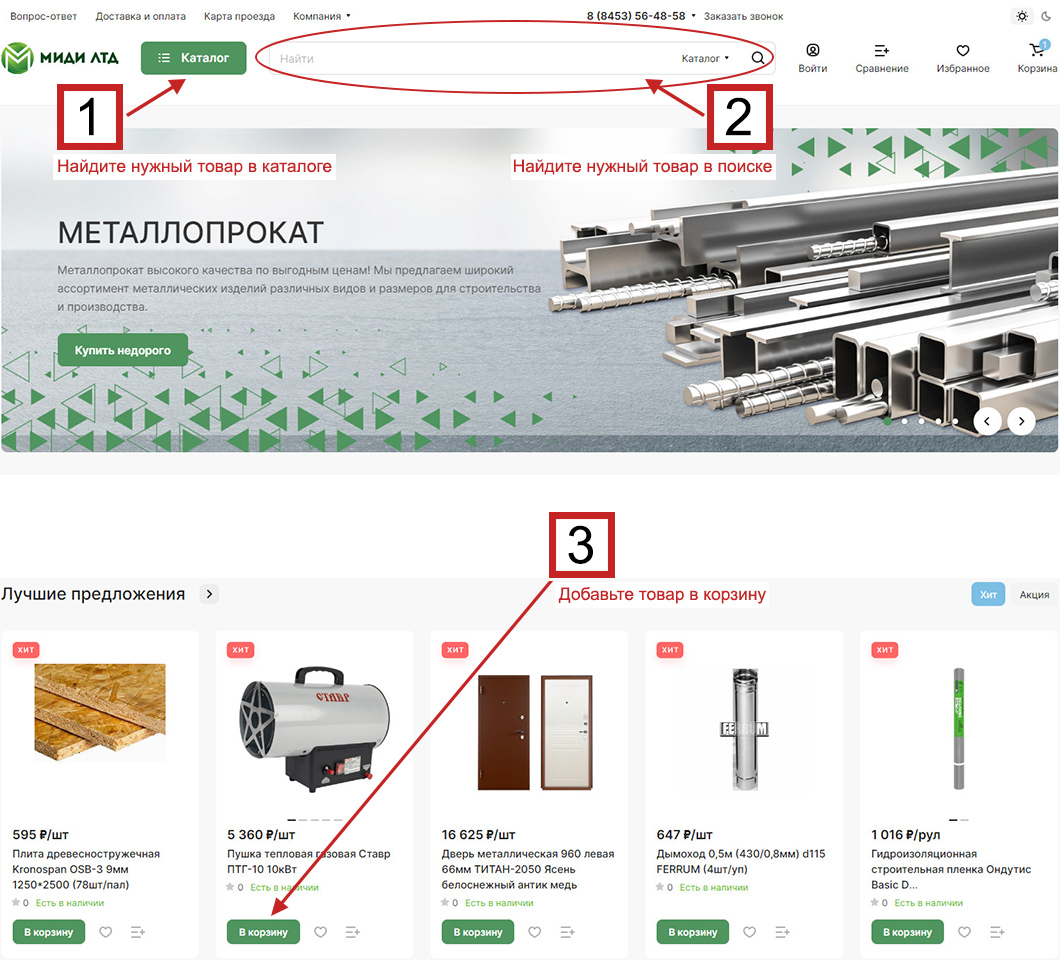 Нажмите по кнопке «Каталог» и выберите раздел с нужными товарами,ИлиНайдите необходимый товар через поиск на сайте,Добавьте товар, нажав на кнопку «В корзину»,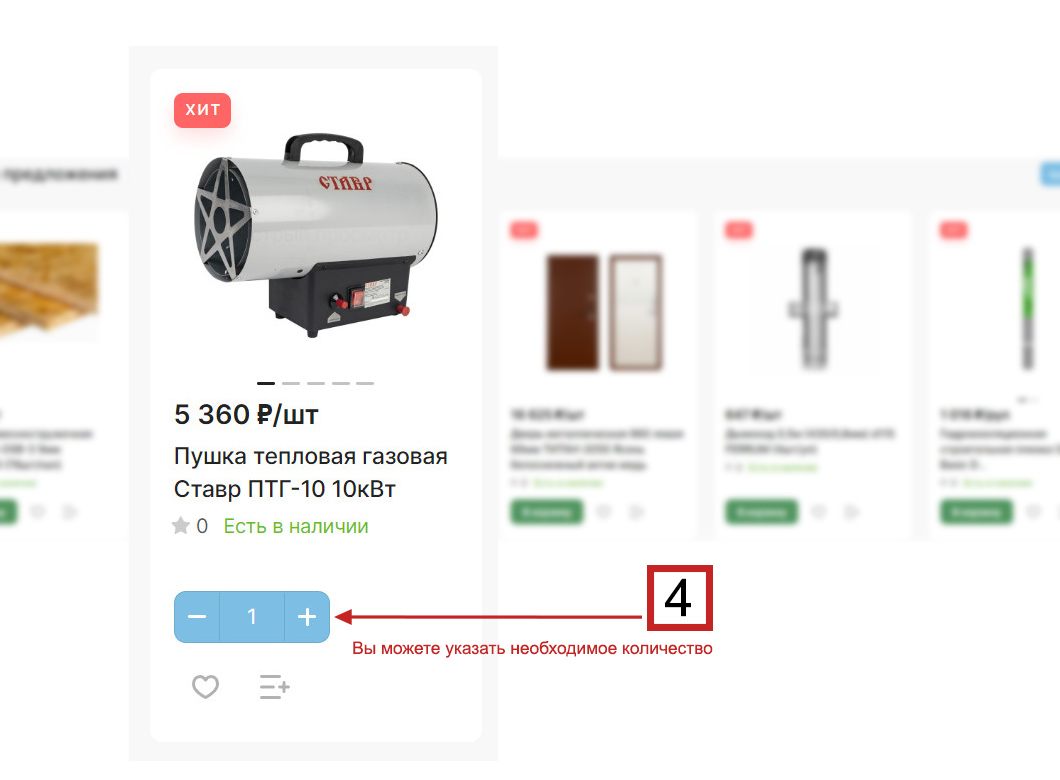 Укажите нужное количество (вы можете сделать это позже)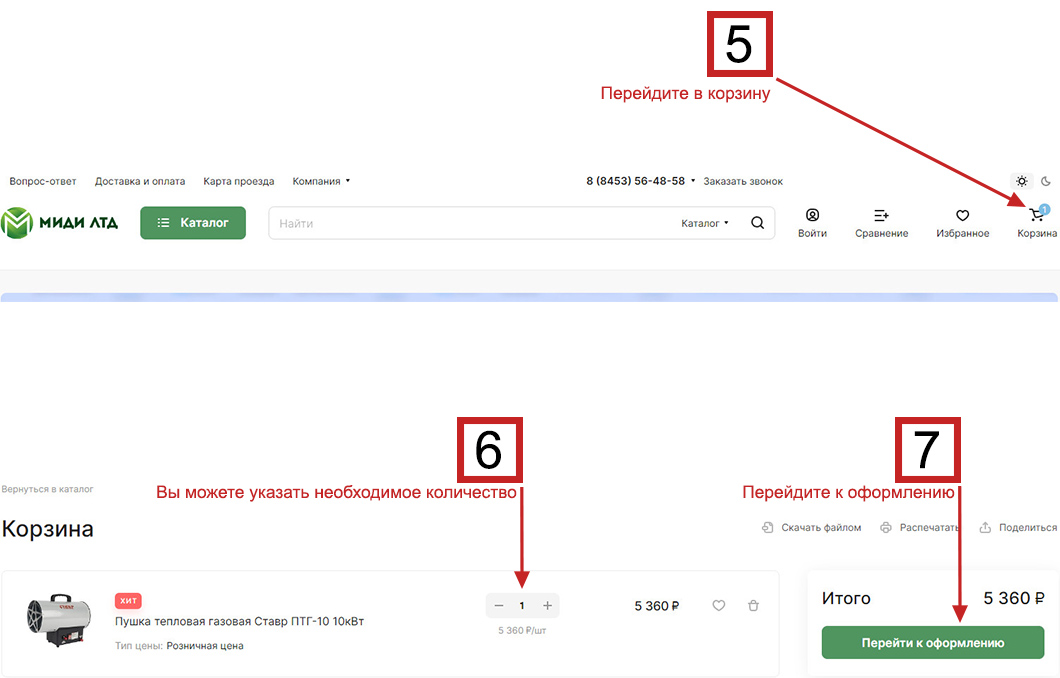 Нажмите на иконку корзины для перехода в неё,Укажите нужное количество товара при необходимости,Нажмите на кнопку «Перейти к оформлению»,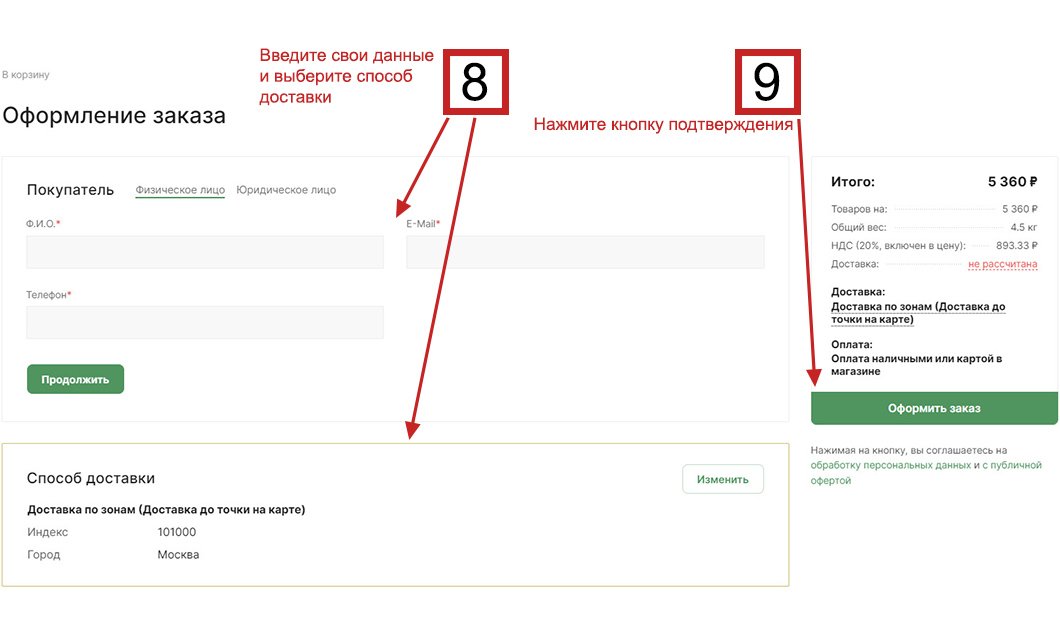 Введите все требуемые данные и укажите способ доставки,Проверьте итоговую информацию и подтвердите по кнопке «Оформить заказ».Регистрация на сайте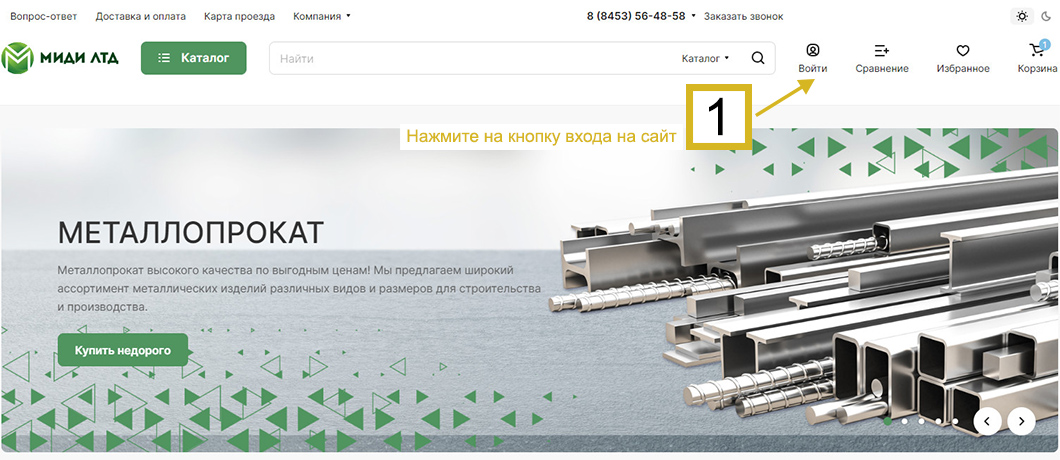 Нажмите на кнопку «Войти»,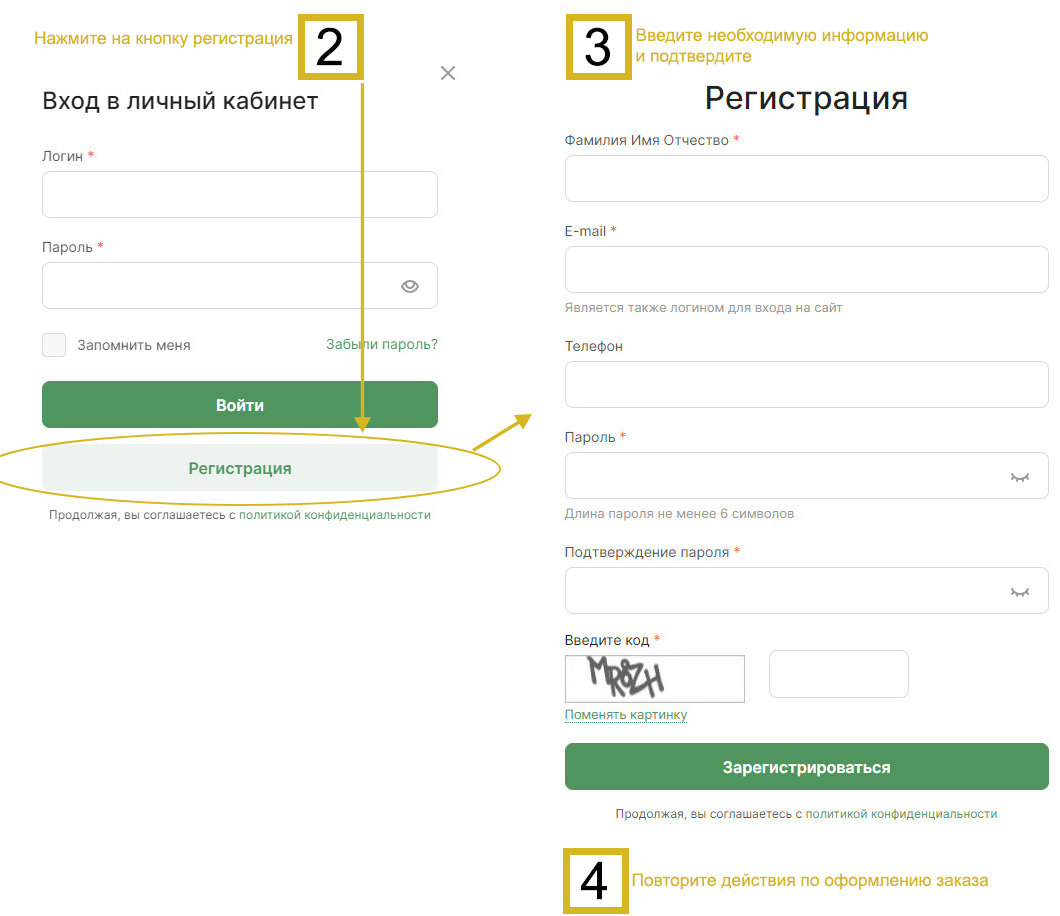 В появившемся окне нажмите на кнопку «Регистрация»,Введите требуемую информацию и нажмите кнопку «Зарегистрироваться»Вернитесь к инструкции по заказу товаров.